РОССИЙСКАЯ ФЕДЕРАЦИЯБЕЛГОРОДСКАЯ ОБЛАСТЬ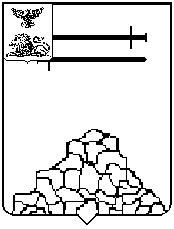 КОНТРОЛЬНО - СЧЕТНАЯ КОМИССИЯЯКОВЛЕВСКОГО ГОРОДСКОГО ОКРУГА. Строитель, ул. Ленина, д.16                                                                       т. (47 244) 6-94-01ИНФОРМАЦИЯпо результатам проведения контрольного мероприятия в Управлении социальной защиты населения администрации Яковлевского городского округа по вопросу «Анализ использования бюджетных средств, направленных на оказание государственной социальной помощи на основании социального контракта отдельным категориям граждан»Руководствуясь Федеральным законом от 07 февраля 2011 года № 6-ФЗ                     «Об общих принципах организации и деятельности контрольно-счетных органов субъектов Российской Федерации и муниципальных образований», Положением                   «О Контрольно-счетной комиссии Яковлевского городского округа», утвержденным решением Совета депутатов Яковлевского городского округа от 09 ноября 2021 года  № 15, планом работы Контрольно-счетной комиссии Яковлевского городского округа на 2022 год, утвержденным распоряжением председателя Контрольно-счетной комиссии Яковлевского городского округа от 27 декабря 2021 года № 24, распоряжением председателя Контрольно-счетной комиссии Яковлевского городского округа от 26 августа 2022 года № 39 было проведено в Управлении социальной защиты населения администрации Яковлевского городского округа параллельное с Контрольно-счетной палатой Белгородской области контрольное мероприятие по вопросу «Анализ использования бюджетных средств, направленных на оказание государственной социальной помощи на основании социального контракта отдельным категориям граждан».Основание для проведения мероприятия: пункт 2.5 раздела 2 плана работы Контрольно-счетной комиссии Яковлевского городского округа на 2022 год, утвержденного распоряжением председателя Контрольно-счетной комиссии. Предмет мероприятия: использование бюджетных средств, направленных на оказание государственной социальной помощи на основании социального контракта отдельным категориям граждан. Объект мероприятия: Управление социальной защиты населения администрации Яковлевского городского округа.Цель мероприятия: проведение анализа использования бюджетных средств, направленных на оказание государственной социальной помощи на основании социального контракта отдельным категориям граждан.  Исследуемый период: с 01 января 2021 года по 31 августа 2022 года. Контрольное мероприятие проводилось по документам, представленным                Управлением социальной защиты населения администрации Яковлевского городского округа, а также была получена необходимая информация, размещенная в информационно-телекоммуникационной сети «Интернет».Контрольное мероприятие проводилось выборочным методом.В соответствии с Постановлением Правительства Белгородской области от 22.06.2020 г. № 273-пп «О предоставлении мер социальной защиты гражданам, оказавшимся в трудной жизненной ситуации» на муниципальном уровне приняты следующие нормативные акты:- утверждено Положение о межведомственной комиссии Яковлевского городского округа по предоставлению мер социальной защиты малоимущим гражданам и гражданам, оказавшимся в трудной жизненной ситуации, создан и утвержден состав Комиссии (постановление администрации Яковлевского городского округа от 22 июля 2020 года № 345 «Об утверждении Положения о межведомственной комиссии Яковлевского городского округа по предоставлению мер социальной защиты малоимущим гражданам и гражданам, оказавшимся в трудной жизненной ситуации»);- управление социальной защиты населения администрации Яковлевского городского округа определено уполномоченным органом по предоставлению государственной социальной помощи на основании социального контракта отдельным категориям граждан, а также назначения и выплаты пособий малоимущим гражданам и гражданам, оказавшимся в трудной жизненной ситуации, а также по предоставлению мер социальной защиты гражданам, оказавшимся в трудной жизненной ситуации (постановление администрации Яковлевского городского округа от 22 января 2021 года № 22 «Об определении уполномоченного органа администрации Яковлевского городского округа»).Пособие на основании социального контракта назначается уполномоченным органом Управлением социальной защиты населения администрации Яковлевского городского округа по месту жительства на основании решения межведомственной комиссии Яковлевского городского округа по предоставлению мер социальной защиты малоимущим гражданам и гражданам, оказавшимся в трудной жизненной ситуации, созданной уполномоченным органом.Целью оказания государственной социальной помощи на основании социального контракта является повышение качества жизни малоимущих граждан за счет собственных активных действий по получению постоянных самостоятельных источников дохода в денежной форме, позволяющих преодолеть трудную жизненную ситуацию и улучшить материальное положение заявителя (семьи заявителя).Мероприятиями, по которым заключается социальный контракт, предоставления субсидий являются:а) поиск работы;б) осуществление индивидуальной предпринимательской деятельности;в) ведение личного подсобного хозяйства;г) осуществление иных мероприятий, направленных на преодоление гражданином трудной жизненной ситуации. В Яковлевском городском округе за 2021 год освоено денежных средств, направленных на оказание государственной социальной помощи на основании социального контракта отдельным категориям граждан в сумме 15 279,80 тыс. рублей (143 контракта), в том числе 44 социальных контракта по направлению «ведение личного подсобного хозяйства» на сумму 4 400,00 тыс. рублей, 30 социальных контрактов по направлению «поиск работы» на сумму 826,37 тыс. рублей,                                      36 социальных контрактов по направлению «осуществление индивидуальной предпринимательской деятельности» на сумму 8 740,08 тыс. рублей, 33 социальных контракта по направлению «иные мероприятия, направленные на преодоление гражданином трудной жизненной ситуации» на сумму 1 313,35 тыс. рублей. Освоение денежных средств составило 100 %.На 2022 год запланировано денежных средств на оказание государственной социальной помощи на основании социального контракта отдельным категориям граждан в сумме 18 413,50 тыс. рублей. Начислено пособий, с учетом действующих социальных контрактов с 2021 года и заключенных в 2022 году на сумму 18 270,36 тыс. рублей (154 контракта), в том числе:- 43 социальных контракта по направлению «ведение личного подсобного хозяйства» на сумму 4 300,00 тыс. рублей; - 24 социальных контракта по направлению «поиск работы» на сумму                    1 166,53 тыс. рублей, в том числе с учетом десяти действующих социальных контрактов с 2021 года, подлежащего ежемесячной выплате в 2022 году; - 44 социальных контракта по направлению «осуществление индивидуальной предпринимательской деятельности» на сумму 11 107,58 тыс. рублей; - 32 социальных контракта по направлению «иные мероприятия, направленные на преодоление гражданином трудной жизненной ситуации» на сумму                              1 696,26 тыс. рублей, в том числе с учетом одного действующего социального контракта с 2021 года, подлежащего ежемесячной выплате в 2022 году.Начислено пособий на 143 социальных контракта 2022 года на сумму                     17 978,54 тыс. рублей. Кассовый расход денежных средств по состоянию на 31.08.2022 года составил 18 199,90 тыс. рублей, 98,8 % от запланированных средств (18 413,50 тыс. рублей).В ходе контрольного мероприятия были установлены отдельные нарушения требований постановления Правительства Белгородской области от 22.06.2020 г.                   № 273-пп «О предоставлении мер социальной защиты гражданам, оказавшимся в трудной жизненной ситуации».Начальнику управления социальной защиты населения администрации Яковлевского городского округа направлено представление с предложением устранить все нарушения и недостатки, отмеченные в акте проверки.  Контрольно-счетной комиссией Яковлевского городского округа предоставлен отчет об итогах проведения контрольного мероприятия в Совет депутатов Яковлевского городского округа, подготовлена информация главе администрации Яковлевского городского округа.